PENGARUH PENERAPAN MEDIA PEMBELAJARAN BERBASIS AUDIO VISUAL TERHADAP EFEKTIFITAS PEMBELAJARAN PAI (Studi Eksperimen di SMPN 2 Balaraja Kabupaten Tangerang)SKRIPSIDiajukan kepada Jurusan Pendidikan Agama Islam Universitas Islam Negeri Sultan Maulana Hasanuddin Banten Sebagai Salah Satu Syarat Untuk Memperoleh Gelar Sarjana Pendidikan (S.Pd)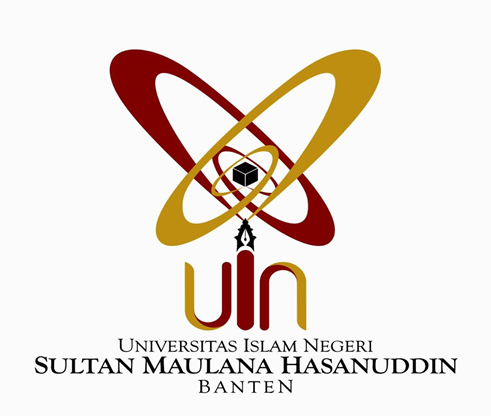 Oleh :SUHARTINAHNIM 152102050FAKULTAS TARBIYAH DAN KEGURUANUNIVERSITAS ISLAM NEGERISULTAN MAULANA HASANUDDIN BANTENTAHUN 2019 M/1440 H